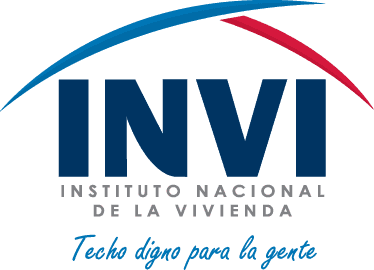         INSTITUTO NACIONAL DE LA VIVIENDA¨Año del Desarrollo Agroforestal¨INFORME DE LOGROS Y SEGUIMIENTO DE LA PLANIFICACION ESTRATEGICA ENERO - JUNIO 2017SEPTIEMBRE 2017INFORME DE LOGROS Y SEGUIMIENTO DE LA PLANIFICACION ESTRATEGICA ENERO - JUNIO 2017  Los lineamientos estratégicos del INVI definidos para la gestión institucional, están  enfocados en 4 Ejes fundamentales que son: Producción de Viviendas Dignas, que incluye los Programas y Proyectos prioritarios, Metas Presidenciales, Programa de Titulación de viviendas construidas en terrenos del Estado y el Fortalecimiento Institucional. A continuación un resumen de  los avances de mayor impacto y relevancia dirigidos a los ciudadanos y ciudadanas durante el semestre enero – junio 2017:Dentro del Eje Producción de Viviendas Dignas, se ejecutó el programa  de Viviendas Nuevas donde fueron  terminadas y entregadas unas  963 viviendas. De estas 707 fueron para familias que perdieron sus casas por las inundaciones y 256 viviendas   corresponden a 4 proyectos  para familias de bajos ingresos que se ejecuta con un acuerdo con la Corporación Andina de Fomento (CAF) y el Estado Dominicano. También     se  avanza en la ejecución de  1,650 viviendas de cuales, 786 se ejecutan dentro del plan de emergencia para las familias damnificadas por las lluvias en las provincias  Samaná, Sánchez Ramírez, La Vega, Puerto Plata, Hermanas Mirabal,  María Trinidad Sánchez, Espaillat, Santiago y Montecristi. Además se encuentran en etapa de ejecución   unos   510   cambios de piso de tierra por  piso de cemento en estas provincias.  También dentro del acuerdo con el CAF  tenemos otros 10 proyectos con 864 viviendas en ejecución.  PLAN DE EMERGENCIA INVI SEGUN DECRETO No. 340-16:Durante el último trimestre del añ0 2016, fue iniciada la ejecución del Plan de Emergencia  en respuesta a los estragos ocasionados por las constantes lluvias que  afectaron al territorio nacional, muy especialmente en la  Región del Cibao, destruyendo viviendas e infraestructura. El INVI, como parte del Estado responsable de dar solución al problema habitacional y contando con el apoyo del Excelentísimo Señor Presidente Lic. Danilo Medina Sánchez, continúo durante este año 2017  realizando  los trabajos de construcción  y reparación de las viviendas con daños estructurales en las 15 provincias declaradas en estado de emergencia y otras localidades. Los logros obtenidos  son: Viviendas Construidas Completas: 707 (piso, paredes y techo), Viviendas Reparadas por Componentes: 1,459 (zinc, madera, puertas, ventanas y otras), Cambio de Piso de Tierra por Piso de Cemento: 732 y las Unidades de Servicios Sanitarios: 896METAS PRESIDENCIALES:Durante este período enero-junio 2017 los logros acumulados en las  metas presidenciales  fueron los siguientes: Viviendas Construidas Completas: 707 (piso, paredes y techo).Viviendas Reparadas por Componentes: 1,459 (zinc, madera, puertas, ventanas y otras).Cambio de Piso de Tierra por Piso de Cemento: 732Unidades de Servicios Sanitarios: 896 PROGRAMA DE TITULACION DE VIVIENDAS:Dentro del  Programa de Titulación de las  viviendas construidas por el INVI en terrenos del Estado, por este concepto fueron gestionados y entregados   unos 444 Certificados de Títulos a igual número de beneficiarios. PROYECTOS CERTIFICADOS  POR EL INVI  COMO VIVIENDAS DE BAJO COSTO SEGÚN  LEY NO.189-11,  PERIODO ENERO-JUNIO 2017:Otra contribución importante correspondiente al  Eje: Producción de Viviendas Dignas, es el impacto de la Ley No.189-11, mediante la cual fueron calificados 58 proyectos inmobiliarios como viviendas de bajo costo los cuales serán construidas por el sector privado. Estos proyectos suman un total de 23,581 viviendas con una compensación ascendente a RD$3,299,563,837.08.FORTALECIMIENTO INSTITUCIONAL:Actualmente se trabaja en la readecuación de la planta física de la institución con el fin de brindar un mejor servicio a la ciudadanía. También continuamos dándole seguimiento al cumplimiento de las Normas Básicas de Control Interno (NOBACI) y Ley de Función Pública.En lo que corresponde al Eje: Ética, Transparencia y Rendición de Cuentas, la institución cuenta con la Oficina de Libre Acceso a la Información según lo establece la Ley No.200-04, donde fueron recibidas y respondidas durante el semestre enero junio  27 solicitudes de información a ciudadanos y ciudadanas. También estamos trabajando el  portal Web creado bajo lineamientos de la Oficina Presidencial de la Tecnología de la Información y Comunicación (OPTIC). De esa misma forma continuamos la implementación de las Normas Básicas de Control Interno (NOBACI) como establece la Ley Núm. 10-07 del Sistema Nacional de Control Interno de la Contraloría General de la República. De igual manera se sigue con el proceso para el cumplimiento de Función Pública, según instituye la Ley Núm. 41-08, avanzando en la actualización de la estructura organizacional y la actualización de los manuales de función y de procesos, con el acompañamiento del Ministerio de Administración Pública (MAP). Como parte de la Gestión de transparencia y seguimiento a las Metas Presidenciales, continuamos dando seguimiento al Sistema de Gestión para la Gobernabilidad (SIGOB). Igualmente al registro del Índice de Transparencia de la Dirección General de Ética e Integración Gubernamental, al Índice de Tecnología de la Información y Comunicación (TIC). Así mismo continuamos con los siguientes Sistemas: Sistema de Administración de Quejas y Denuncias (OPTIC), en la evaluación de la Vinculación al Sistema 311, Sistema Nacional de Inversión Pública (SNIP), Sistema Integral de Gestión Financiera (SIGEF), la Plataforma  de Gestión del Sistema Nacional Plurianual del Sector Público (PNPSP), RUTA 2.0 y el Sistema de Monitoreo de la Administración Pública (SISMAP).PREPARADO POR:Licda. María C. BerroaGerencia de Planificación y DesarrolloCUADRO RESUMEN DE SOLUCIONES HABITACIONALESCUADRO RESUMEN DE SOLUCIONES HABITACIONALESCUADRO RESUMEN DE SOLUCIONES HABITACIONALESCUADRO RESUMEN DE SOLUCIONES HABITACIONALESTERMINADAS Y EN EJECUCION POR PROGRAMA  TERMINADAS Y EN EJECUCION POR PROGRAMA  TERMINADAS Y EN EJECUCION POR PROGRAMA  TERMINADAS Y EN EJECUCION POR PROGRAMA  PERIODO ENERO- JUNIO 2017PERIODO ENERO- JUNIO 2017PERIODO ENERO- JUNIO 2017PERIODO ENERO- JUNIO 2017UNIDADES HABITACIONALESUNIDADES HABITACIONALESPROGRAMAVIVIENDAS TERMINADASVIVIENDAS EN EJECUCION    TOTALVIVIENDAS NUEVAS9631,6502,613MEJORAMIENTO Y/O RECONSTRUCCION DE VIVIVENDAS 1,45901,459CAMBIO DE PISO DE TIERROA POR PISO DE CEMENTO7325101,242UNIDADES DE SERVICIO SANITARIO8960896TOTAL GENERAL       4,050 2,1606,210